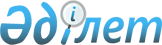 N 2347 болып тіркелген "Уақытша кедендік декларацияны толтыру және уақытша декларациялау рәсімдерін пайдалана отырып кедендік ресімдеудің ережесін бекіту туралы" Қазақстан Республикасының Кедендік бақылау агенттігі төрағасының 2003 жылғы 20 мамырдағы N 218 бұйрығына өзгерістер мен толықтырулар енгізу туралы
					
			Күшін жойған
			
			
		
					Қазақстан Республикасының Кедендік бақылау агенттігі төрағасының 2004 жылғы 8 шілдедегі N 299 бұйрығы. Қазақстан Республикасы Әділет министрлігінде 2004 жылғы 22 шілдеде тіркелді. Тіркеу N 2959.
Күші жойылды - Қазақстан Республикасы Қаржы министрлігі Кедендік комитеті төрағасының 2006 жылғы 27 маусыдағы N 220 бұйрығымен




      Ескерту: Күші жойылды - Қазақстан Республикасы Қаржы министрлігі Кедендік комитеті төрағасының 2006 жылғы 27 маусыдағы N 220 


 бұйрығымен 


.






________________________________________



      Қазақстан Республикасының Кеден кодексінің 387 
 бабына 
 сәйкес Бұйырамын:




      1. "Уақытша кедендік декларацияны толтыру және уақытша декларациялау рәсімдерін пайдалана отырып кедендік ресімдеудің ережесін бекіту туралы" Қазақстан Республикасының Кедендік бақылау агенттігі төрағасының 2003 жылғы 20 мамырдағы N 218 
 бұйрығына 
 (нормативтік-құқықтық актілерді мемлекеттік тіркеу тізілімінде N 2347 болып тіркелген және "Ресми газеттің" 20.09.2003 жылғы N 38 санында жарияланған) мынадай өзгерістер мен толықтырулар енгізілсін:



      көрсетілген бұйрықпен бекітілген Уақытша декларациялау рәсімдерін пайдалана отырып, уақытша кедендік декларациялау мен кедендік ресімдеуді толтырудың ережесінде:




      1) 2-тармақтың бірінші абзацы "өткізілетін тауарларға" деген сөздерден кейін "кедендік бақылауды және" деген сөздермен толықтырылсын;




      2) 3-тармақ мынадай редакцияда жазылсын:



      "3. Тауарларды кедендік ресімдеу тауарлардың тұрған орны бойынша кеден органы қызметінің аймағындағы осы үшін белгіленген орындарда жүргізіледі. Декларанттың дәлелді сұрауы бойынша тауарларды негізгі ресімдеу жөніндегі кедендік операциялар кеден органының орналасқан жерінен тыс және жұмыс уақытынан тыс жасалуы мүмкін. Алушы тіркелген кеден органының аймағынан тысқары жерде негізгі кедендік рәсімдеу жүзеге асырылған жағдайда, тауарларды жөнелтуші не оның құрылымдық бөлімшесі, деколларант басқа елдің органының аймағында кедендік операциялардың жасалғандығы туралы хабарлама беруге міндетті.";




      3) 7-тармақта:



      4) тармақшадағы төртінші абзац алынып тасталсын;



      8) тармақшадағы мынадай сөздер "немесе электр беру желілерін не оларды пайдаланғаны" алынып тасталсын;



      мынадай мәнді 8-1) тармақшасымен толтырылсын:



      "8-1) орындаушы - электр энергиясын беруді жүзеге асыратын электр беру желілерінің иесі;";



      10) тармақшадағы "сағат, тәулік" деген сөздер алынып тасталсын;



      10), 11) тармақшаларда және одан әрі Ереженің мәтіні бойынша "электр қуаты және (немесе)" деген сөздер алынып тасталсын;



      12) тармақша мынадай редакцияда жазылсын:



      "12) электр энергиясының өтуі - электр энергиясын электр берудің 1 немесе бірнеше желілері бойынша бір бағытта беру";




      4) 13-тармақтағы "бір аймақта орналасқан" деген сөздер алынып тасталсын;




      5) 22-тармақта "шығарылған" деген сөз "өткізілген" деген сөзбен ауыстырылсын;




      6) 27-тармақ мынадай редакцияда жазылсын:



      "27. Коносамент, қабылдау-тапсыру актісі не бағаны және мөлшерді айқындау үшін пайдаланылатын басқа құжат ресімделген күннен бастап он күнтізбелік күннен кешіктірмей, бірақ УЖКД тіркелген күннен бастап тоқсан күннен асырмай декларант толық және лайықты үлгіде толтырылған жүктік кедендік декларацияны беруге міндетті";




      7) 36-тармақ мынадай редакцияда жазылсын:



      "36. Орындаушымен келісілмеген электр энергиясын жеткізу туындаған жағдайда, ол үш күндік мерзімде бұл туралы кеден органдарын хабардар етеді.";




      8) 37-тармақ мынадай редакциядағы екінші бөліммен толтырылсын:



      "Бұл орайда энергия жүйелерінің қатарлас жұмысы кезіндегі есепті кезең ішінде алынған электр энергиясының жоспардан тыс көлемдерін кедендік ресімдеуі осы көлемге азаматтық заңға сәйкес шарт жасалып құжаттар мен кедендік мақсат үшін пайдаланатын мағлұматтар берілген жағдайда жүргізіледі";




      9) 38-тармақтың бірінші абзацы алынып тасталсын;



      10) 38-тармақтың екінші абзацындағы "тарап энергия жүйесінің өкілі растаған" деген сөздер алынып тасталып, орнына "берілген электр энергиясының көлемін салыстыру" деген сөздермен толықтырылсын;




      11) 41-тармақ мынадай редакцияда жазылсын:



      "41. Құбыр желісімен және электр энергия беру желілері арқылы өткізілетін тауарлардың транзитін декларациялауды жөнелтуші (сатушы), алушы (сатып алушы), жөнелтілетін ел, межелі ел, тауарлардың мөлшері, құны туралы мәліметтер беріле отырып және өткізу пункттері көрсетіле отырып кеден органдарын хабардар ету жолымен тауарлардың өткізілуі басталғанға дейін оңайлатылған тәртіппен отандық өткізуші немесе кеден брокері жүзеге асырады. Бұл ретте хабарламаларды тіркеу 10-қосымшаға сәйкес белгіленген нысандағы журналда жүргізіледі.



      Тауарлар өткізілген айдың соңғы күнінен бастап 30 күннен кешіктірілмей есепті кезең ішінде әрбір арналы құбыр желісі мен электр беру желілері бойынша тауарлардың транзиттік көлемі партиясына арналған ЖКД толтырылады.";




      12) 54-тармақта "айдың 3-не дейін" деген сөздер "айдың 5-не дейін" деген сөздермен ауыстырылсын;




      13) 55-тармақта "айдың 10-на дейін" деген сөздер "айдың 20-на дейін" деген сөздермен ауыстырылсын;




      14) көрсетілген бұйрықпен бекітілген 1-қосымша осы бұйрықтың 1-қосымшасына сәйкес жаңа редакцияда жазылсын;




      15) көрсетілген бұйрықпен бекітілген 3-қосымша осы бұйрықтың 2-қосымшасына сәйкес жаңа редакцияда жазылсын;




      16) осы бұйрықтың 3-қосымшасына сәйкес көрсетілген бұйрық 10-қосымшамен толықтырылсын;




      17) көрсетілген бұйрықпен бекітілген 7-қосымша осы бұйрықтың 4-қосымшасына сәйкес жаңа редакцияда жазылсын;




      18) көрсетілген бұйрықпен бекітілген 8-қосымша осы бұйрықтың 5-қосымшасына сәйкес жаңа редакцияда жазылсын;




      19) көрсетілген бұйрықпен бекітілген 9-қосымша осы бұйрықтың 6-қосымшасына сәйкес жаңа редакцияда жазылсын;




      20) Ереженің және қосымшалардың бүкіл мәтіні бойынша "КБ" деген қысқартылған сөздер "КБД" болып өзгертілсін.




      2. Қазақстан Республикасы Кедендік бақылау агенттігінің Энергия ресурстарына кедендік бақылауды ұйымдастыру басқармасы (Н.Г.Досмұратова) осы бұйрықтың Қазақстан Республикасының Әділет министрлігінде мемлекеттік тіркелуін қамтамасыз етсін.




      3. Қазақстан Республикасы Кедендік бақылау агенттігінің баспасөз қызметі осы бұйрықтың бұқаралық ақпарат құралдарында жариялануын қамтамасыз етсін.




      4. Осы бұйрықтың орындалуын бақылау Қазақстан Республикасының Кедендік бақылау агенттігі төрағасының орынбасары Б.Т.Әбдішевке жүктелсін.




      5. Осы бұйрық Қазақстан Республикасының Әділет министрлігінде мемлекеттік тіркелген күнінен бастап күшіне енеді.

      

Қазақстан Республикасының




      Кедендік бақылау агенттігі




      Төрағасы


      Келісілген



      Қазақстан Республикасы



      Энергетика және минералдық



      ресурстар министрлігі

      __________ ____________(А.Ж.Т.)



      "____" _________ 2004 жыл

"Қазақстан Республикасының Әділет   



министрлігінде N 2347 болып тіркелген 



Қазақстан Республикасының Кедендік  



бақылау агенттігі төрағасының     



2003 жылғы 20 мамырдағы N 218     



"Уақытша декларациялау рәсімдерін   



пайдалана отырып, уақытша кедендік  



декларациялау мен кедендік ресімдеуді



толтырудың ережесін" бекіту туралы 



бұйрығына өзгерістер мен      



толықтырулар енгізу туралы"     



Қазақстан Республикасының Кедендік 



бақылау агенттігі төрағасының    



2003 жылғы "____" ____________  



N _____ бұйрығына          



1-қосымша              




Қазақстан Республикасының Кедендік 



бақылау агенттігі төрағасының   



2003 "__" _________           



N ____ бұйрығымен бекітілген     



Уақытша декларациялау рәсімдерін 



пайдалана отырып, уақытша кедендік



декларациялау мен кедендік     



ресімдеуді толтырудың ережесіне 



1-қосымша             


1. Қазақстан Республикасының кеден шекарасы арқылы өткізілетін электр энергияларын кедендік бақылау орыны


___________________________________________________________________



Ке.  |                 |               |                   |



ден. |Кедендік бақылау |    Энергия    |       ВЛ-ның      |   ВЛ



дік  | орынының атауы  |   жүйесінің   |       атауы,      |кернеуі.



бақы.|                 |     атауы     |        саны       |  нің



лау  |                 |               |                   | класы,



орны.|                 |               |                   |   кв.



ның  |                 |               |                   |



коды |                 |               |                   |



___________________________________________________________________



 1   |       2         |       3       |          4        |   5



___________________________________________________________________



                 ШЫҒЫС ҚАЗАҚСТАН ОБЛЫСЫ - РЕСЕЙ



___________________________________________________________________



001  ПС. Өскемен. 500   Восточный филиал   Өскемен.-Рубцовская 500



     п. Предгорное ВКО  МЭС ОАО "КЕGОС"       1 желі

002  ПС Горняк (Ресей)    "Қазақмыс        Жезкент-Горняк      110



                         корпорациясы"         Л-161



                         "Шығыс Қазмыс"        Л-162



                          филиалының



                          Жезкент ТБК

003  ПС Горняк (Ресей)  "ШҚРЭК" ЖАҚ" СФ   Красный аул-Горняк    35



                                               Л-363



___________________________________________________________________



                     ПАВЛОДАР ОБЛЫСЫ - РЕСЕЙ



___________________________________________________________________



005  ПС Екібастұз       Солтүстік МЭС    ВЛ-1150 Екібастұз    1150



         1150            "КЕGОС" ААҚ     -Барнауль Л-1104



     Екібастұз қаласы

006  "АЕS Екібастұз"    Солтүстік МЭС    АЕS Екібастұз-        500



        ОРУ-500          "КЕGОС" ААҚ     Таврия Л-557



     Екібастұз қаласы   

007  "ЕЭК" ААҚ ОРУ-500. Солтүстік МЭС    ЕЭК Ертіс ААҚ         500



       Ақсу қаласы       "КЕGОС" ААҚ          Л-553

008  "ЕЭК" ААҚ ОРУ-500. Солтүстік МЭС      ЕЭК-Рубцов          500



       Ақсу қаласы       "КЕGОС" ААҚ         Л-552

009     ПС.Мыңкөл       Солтүстік МЭС    Мыңкөл-Урожайная      220



       Мыңкөл кенті      "КЕGОС" ААҚ         Л-222

010     ПС.Мыңкөл       Солтүстік МЭС    Мыңкөл-Ертіс          220



       Мыңкөл кенті     "КЕGОС" ААҚ          Л-224

011   ПС.Уәлиханов      Солтүстік МЭС    Уәлиханов-Ертіс       220



     Уәлиханов кенті     "КЕGОС" ААҚ         Л-225

012   ПС.Уәлиханов      Солтүстік МЭС    Уәлиханов-Районная    220



     Уәлиханов кенті     "КЕGОС" ААҚ         Л-223

013  ПС.Павлодарская    Солтүстік МЭС    ВЛ-240 Павлодар-      220



     Павлодар қаласы     "КЕGОС" ААҚ         Құлынды

014   ПС.Құлынды          "Павлодар-     Маралды-Құлынды       110



     Құлынды кенті     энергосервис" ААҚ    Л-125 126/1

015   ПС.Амангелді        "Павлодар-       Амангелді-          35



                       энергосервис" ААҚ   Черноусовка



____________________________________________________________________



                СОЛТҮСТІК-ҚАЗАҚСТАН ОБЛЫСЫ - РЕСЕЙ



____________________________________________________________________



016  ПС. Аврора          Ақмола МЭС       Аврора-Қорған        500



                        "КЕGОС" ААҚ           Л-520

017  ПС. Аврора          Ақмола МЭС       Аврора-Таврия        500



                        "КЕGОС" ААҚ           Л-556

018  ПС. Аврора          Ақмола МЭС       Аврора-Макушино      220



                        "КЕGОС" ААҚ

019  ПС. ППТЭЦ-2       "Аксесс Энерго-    ППТЭЦ-2-Есіл         220



                         СКРЭК" ЖШС

020  ПС. Петухова      "Аксесс Энерго-    Литейная-Петухова    110



                         СКРЭК" ЖШС           1 тізбек.

021  ПС. Петухова      "Аксесс Энерго-    Литейная-Петухова    110



                         СКРЭК" ЖШС           2 тізбек.

022  ПС. Соколовка     "Аксесс Энерго-   Соколовка-Казанка     110



                        СКРЭК" ЖШС

023  ПС. Булаева       "Аксесс Энерго-   Булаева-Юбилейная     110



     ПС Юбилейная (РФ)   СКРЭК" ЖШС          ВЛ 1 тізбек

024  ПС. Булаева       "Аксесс Энерго-   Булаева-Юбилейная     110



     ПС Юбилейная (РФ)   СКРЭК" ЖШС           2 тізбек

025  ПС. Железная      "Аксесс Энерго-     Пресновка-          110



     Пс.Большеприютное   СКРЭК" ЖШС       Большеприютная



         (РФ)

026  ПС Юнино (РФ)     "Аксесс Энерго-   ВЛ-10 кВ N1 енгізу     10



                         СКРЭК" ЖШС

027  ПС Юнино (РФ)     "Аксесс Энерго-   ВЛ-10 кВ N2 енгізу     10



                         СКРЭК" ЖШС

028  ПС Горбунов (РФ)  "Аксесс Энерго-   ВЛ-10 кВ N1 енгізу     10



                         СКРЭК" ЖШС

029  ПС Горбунов (РФ)  "Аксесс Энерго-   ВЛ-10 кВ N2 енгізу     10



                         СКРЭК" ЖШС



____________________________________________________________________



                      АҚМОЛА ОБЛЫСЫ - РЕСЕЙ



____________________________________________________________________



030  пс. Горьковская         ТОО        Горьковская-Полтавка   110



                       "Кокшетауэнерго"



____________________________________________________________________



                     ҚОСТАНАЙ ОБЛЫСЫ - РЕСЕЙ



____________________________________________________________________



031  ПС Костанайская     Сарбай МЭС      Костанайская          500



                         "КЕGОС" ААҚ     1150-Челябинская



                                              Л-1103

032  пс. Сокол 500     Сарбайские МЭС    Троицкая ГРЭС-Сокол   500



     (РК) Троицкая       "КЕGОС" ААҚ     (Жаңа номері Л-571)



       ГРЭС (РФ)

033  Ириклинская ГРЭС   Сарбайские МЭС   Ириклинская ГРЭС-     500



        (прием)          "КЕGОС" ААҚ      Житикара-500



      ПС Житикара                        (Жаңа номері Л-573)



       (отдача)

034  Троицкая ГРЭС     Сарбайские МЭС    Троицкая ГРЭС-        220



                        "КЕGОС" ААҚ       Приуральская



                                        (Жаңа номері Л-207С)

035  пс.Баталы (РК)         ОАО



     ПС Ракитная (РФ)  "Костанайсбыт.   пс.Баталы-пс.Ракитная  110



                           энерго"

036  пс.Жетыкара            ОАО           Житикара-Бреды       110



                       "Костанайсбыт.   (Желі бөлшектелген)



                            энерго"

037  пс. Комсомолец?        ОАО           Троицкая ГРЭС-       110



     Троицкая ГРЭС     "Костанайсбыт.     Станционная



         (РФ)              энерго"

038  пс.Пригородная         ОАО           пс.Пригородная-      110



                       "Костанайсбыт.     пс.Восточная



                           энерго"

039  пс. Кара-Оба (РК)      ОАО           пс.Кара-Оба-         110



     ПС Карталы (РФ)   "Костанайсбыт.     пс.Карталы



                           энерго"

040  пс.Магнай-тяга       ГКП КЭСК        Магнай-Победа         10



                                         (Троицк) (Желі



                                        ажыратылған - бірнеше



                                        пролетке ажыратылған)

041  пс.Магнай-тяга          ОАО



                       "Костанайсбыт.   Магнай-тяга-Саламат-    10



                            энерго"        -тяга (Желі



                                          бөлшектелген)

042  пс.Босколь-тяга         ОАО



                        "Костанайсбыт.   Босколь-тяга-РП-1      10



                            энерго"       (Троицк) (Желі



                                         ажыратылған - бірнеше



                                         пролетке ажыратылған)

043  пс.Босколь-тяга        ОАО         Босколь-тяга-Саламат-   10



                       "Костанайсбыт.  тяга(Желі бөлшектелген)



                           энерго"

044  пс.Магнай              ОАО         Магнай-Магнайский ХПП   10



                       "Костанайсбыт.    (Желі бөлшектелген)



                           энерго"

045  пс.Босколь             ОАО         ПС Босколь-РП-2         10



                       "Костанайсбыт.   (Желі бөлшектелген)



                           энерго"

046  КТТП 723               ОАО          Скалистое-Жамбыл       10



                       "Костанайсбыт.    (Желі бөлшектелген)



                           энерго"

047  КТТП 727               ОАО



                       "Костанайсбыт.    Скалистое-Жамбыл       10



                            энерго"      (Желі бөлшектелген)

048  пос.Алтайка            ОАО           отп. от ВЛ-10 кВ      10



                       "Костанайсбыт.     Куливчи-Ракитная



                           энерго"

049  ТОО "Кеденсервис"      ТОО           отп. от ВЛ-10кВ       10



                        "Кеденсервис"    Зол.Сопка-Бугристое



___________________________________________________________________



            Оңтүстік Қазақстан облысы - Өзбекстан



___________________________________________________________________



050  пс.Шымкент-500     Шымкент МЭС     Таш ТЭС - Шымкент-500  500



                        "КЕGОС" ААҚ             Л-501

051  пс.Шымкент-220     Шымкент МЭС     Таш ТЭС - Шымкентская  220



                        "КЕGОС" ААҚ       Л-241 (Жаңа номері



                                                241-Ю)

052  пс. Жылға          Шымкент МЭС     Таш ТЭС-Жылга Л-2-Д    220



                        "КЕGОС" ААҚ     (Жаңа номері 242-Ю)

053  ПС Полторацкое   "Туркестанэнерго"     Л-Троицкая-2-      110



      (Есебі жоқ)           ААҚ          Полторацкое-Майская



                         Сарыағаш РЭС     (Желі үзілген - ВЛ



                                        учаскесі бөлшектелген)

054  ПС Полторацкое   "Туркестанэнерго"    Л-Троицкая-1-       110



      (Есебі жоқ)          ААҚ           Полторацкое-Майская



                        Сарыағаш РЭС     (Желі үзілген - ВЛ



                                               учаскесі



                                            бөлшектелген)

055  ПС Қызыл әскер   "Туркестанэнерго"  Кзыл-Аскер - Кенес     35



      (Есебі жоқ)           ААҚ          Л-22 (Желі үзілген -



                       Сарыағаш РЭС         ВЛ учаскесі



                                           бөлшектелген)

056  ПС Сары-Ағаш     "Туркестанэнерго"  Сары-Агаш-Навои        35



                            ААҚ          (Желі үзілген - ВЛ



                        Сарыағаш РЭС          учаскесі



                                           бөлшектелген)

057  ПС Абай-Базар    "Туркестанэнерго"    Абай-Базар-          35



     г. Шардара            ААҚ            Озотлык Л-6-О



     (Есебі жоқ)         Шардара РЭУ      (Желі үзілген - ВЛ



                                             учаскесі



                                          бөлшектелген)

058  ПС Махта-Арал    "Туркестанэнерго"    Махта-Арал-Феруз    110



     (Есебі жоқ)            ААҚ           (Желі үзілген - ВЛ



                        Жетысай РЭС            учаскесі



                                            бөлшектелген)

059  пс Жетысай        "Туркестанэнерго"  Жетысай-Райцентр     110



                             ААҚ          (Қызыл жұлдыз



                          Жетысай РЭС     ПС-дан кейін желі



                                          үзілген - ВЛ



                                             учаскесі



                                           бөлшектелген)

060  В/Ч 44425         "Асык-Ата-Газ"     ПС В/Ч 44425-Н-       35



                            ЖШС           Посульская ГЭС



                                            (Желі жоқ)

061  ПС Славянка       "Асык-Ата-Газ"     Славянка-Бахыт        35



     (Есебі жоқ)            ЖШС         (Желі үзілген - ВЛ



                                             учаскесі



                                           бөлшектелген)

062  ПС Кунград        "Асык-Ата-Газ"   Кунград-Жамбыл          35



     (Есебі жоқ)            ЖШС        (Желі бөлшектелген)



___________________________________________________________________



                   Жамбыл облысы - Қырғызстан



___________________________________________________________________



063  ПС Жамбыл-500     Шымкент МЭС       Фрунзенская-Жамбыл    500



     г.Жамбыл          "КЕGОС" ААҚ             Л-515

064  ЖГРЭС             Шымкент МЭС       ЖГРЭС-Фрунзенская     220



     г.Жамбыл          "КЕGОС" ААҚ             Л-Д-Ф



                                        (Жаңа номері 275-Ю)

065  ПС Шу             Шымкент МЭС       Шу-Главная Л-Г-Ч      220



                       "КЕGОС" ААҚ       (Жаңа номері 274-Ю)

066  пс. Жамбыл 110    "ЖРЭК" АҚ         пс. Жамбыл - пс.      110



                                           Покровка 110

067  ПС Георгиевка     "ЖЭС" ЖАҚ         Георгиевка-Главная    110



                                               Л-130

068  ПС Южная         "Кыргызэнерго"     Л-117 ПС Южная-Манас  110



                           АҚ

069  ПС Благовещенка   "ЖЭС" ЖАҚ          Благовещенка-Жанги-



                                               Жер Л-139

070  ПС Нововоскре.    "ЖЭС" ЖАҚ          Нововоскресеновка-   110



     сеновка с.Мерке                         Аспара Л-69

071  ПС Трудовик        "ЖЭС" ЖАҚ         Трудовик-Ивановка     35



     (Кордайский район)                          Л-35

072  ПС Алмалы          "ЖЭС" ЖАҚ          Алмалы-Быстровка     35



     (Кордайский район)                           Л-74

073  ПС ДСУ(Корд.) -    "ЖЭС" ЖАҚ         ДСУ-АГЭС Л-37         35



     ПС АГЭС-5(Кырг.)

074  ЖГРЭС              Кыргызэнерго       ЖГРЭС-Кара-Арча      35



                                                  Л-128



____________________________________________________________________



                  Алматы облысы - Қырғызстан



____________________________________________________________________



075  ПС Алматы-500     Алматы МЭС        Алматы-Фрунзенская    500



     ст. Казыбек Бек   "КЕGОС" ААҚ             Л-514А



                                         (Жаңа номері Л-514)

076  ПС Алматы-500     Алматы МЭС         Алматы-Главная       220



     ст. Казыбек Бек   "КЕGОС" ААҚ              Л-А-Г



                                         (Жаңа номері Л-219А)

077  ПС N140           Алматы МЭС        Западная-Быстровка    220



     "Западная"        "КЕGОС" ААҚ              Л-Б-З



     с. Узун-Агаш                         (Жаңа номері Л-218А)



____________________________________________________________________



                       Ақтөбе облысы - Ресей



____________________________________________________________________



078  ПС Ульке          Ақтөбе МЭС        Ульке-Новотроицкая    500



                       "КЕGОС" ААҚ              Л-501



                                          (Жаңа номері Л-504)

079  ПС Кимперсай      Ақтөбе МЭС       Кимперсай-Орск Л-201   220



                       "КЕGОС" ААҚ

080  ПС Актюбинская    Ақтөбе МЭС        Актюбинская-Орская    220



                       "КЕGОС" ААҚ              Л-203

081  ПС Яйсан          "Актобеэнерго"    Яйсан-Акбулак         110



                           ААҚ

082  ПС Союзная или    "Актобеэнерго"    Щербаковская-Киембай  110



      Кара-Бутак           ААҚ

083  ПС Зеленый Дол    "Актобеэнерго"    Зеленый Дол-Покровка   35



                           ААҚ

084  ПС Урожайная       "Актобеэнерго"   Урожайная-Светлинская  35



                            ААҚ

085  ПС С-з "15 лет     "Актобеэнерго"   ПС "15 ЛЕТ             10



     Казахстана"            ААҚ          Казахстана"-Покровка



___________________________________________________________________



                 Батыс Қазақстан облысы - Ресей



___________________________________________________________________



086  ПС Степная        Ақтөбе МЭС        Степная-Балаковская   500



     п. Степной        "КЕGОС" ААҚ            АЭСЛ-503

087  ПС Степная        Ақтөбе МЭС        Степная-Головная      220



     п. Степной        "КЕGОС" ААҚ             Л-258

088  ПС Уральская      Ақтөбе МЭС        Уральская-Кинель      220



     г.Уральск         "КЕGОС" ААҚ             Л-252

089  пс Сайхин         "ЗК РЭК" ААҚ      Сайхин-Баскунчак      110



     пс Баскунчак (РФ)

090  ПС Жаныбек        "ЗК РЭК" ААҚ      Жаныбек-Паласовка     110



     п.Жаныбек

091  ПС Каменка       "ЗК РЭК" ААҚ       Каменка-Озинки        110



     пс Озинки (РФ)

092  ПС Месторождение      ЗАО            Илекская-            110



     пс Илек (РФ)     "Аксайгазпром.     Месторождение



                          энерго"

093  ПС Чингирлау      "ЗК РЭК" ААҚ       Чингирлау-           110



     пс Изобильная                        Изобильная



     (РФ)

094  ПС Чингирлау      "ЗК РЭК" ААҚ      Чингирлау-Линевка      35



     пс Линевка (РФ)

095  ПС Богатырева     "ЗК РЭК" ААҚ      Богатырева-            35



     Пс Новоузенск                       Новоузеньская



     (РФ)

096  ПС Жаныбек        "ЗК РЭК" ААҚ      Жаныбек-Вишневка       35



     п.Жаныбек

097  ПС Казталовка     "ЗК РЭК" ААҚ      Казталовка-            35



     пс Александров                      Александров Гай



     Гай РФ

098  ПС Жаксыбай       "ЗК РЭК" ААҚ      Жаксыбай-Новоузенск    35



     пс Новоузенск РФ

099  ПС Жанибек        "ЗК РЭК" ААҚ      Жаныбек-Вишневка       10



     п.Жанибек

100  ПС Жаныбек        "ЗК РЭК" ААҚ      Жаныбек-Поляково       10



     п.Жаныбек

101  Пс Озинки РФ      Орал электрмен     Озинки-Шипово         10



                          жабдықтау



                         дистанциясы



____________________________________________________________________



                      Атырау облысы - Ресей



____________________________________________________________________



102  ПС Баскунчак РФ   "Атырау Жарык"    Баскунчак-Суюндук     110



                             ААҚ               Л-757

103  ПС Бузанская РФ   "Атырау Жарык"    Бузанская-Чертомбай   110



                              ААҚ                Л-441

104  ПС Бузанская РФ    "Атырау Жарык"      Бузанская-ГНСВ     110



                              ААҚ                 Л-443

105  ПС Правобережная   Ақтөбе МЭС         Правобережная -     220



                        "КЕGОС" ААҚ         Индер Л-254



____________________________________________________________________



                  Маңғыстау облысы - Өзбекстан



____________________________________________________________________



106  ПС Бейнеу             ОАО          Бейнеу - Каракалпакия  110



                       "Мангистауская   (Желі бөлшектелген)



                           РЭК"



____________________________________________________________________

"Қазақстан Республикасының Әділет   



министрлігінде N 2347 болып тіркелген 



Қазақстан Республикасының Кедендік  



бақылау агенттігі төрағасының     



2003 жылғы 20 мамырдағы N 218     



"Уақытша декларациялау рәсімдерін   



пайдалана отырып, уақытша кедендік  



декларациялау мен кедендік ресімдеуді



толтырудың ережесін" бекіту туралы 



бұйрығына өзгерістер мен      



толықтырулар енгізу туралы"     



Қазақстан Республикасының Кедендік 



бақылау агенттігі төрағасының    



2003 жылғы "___" _________    



N _____ бұйрығына         



2-қосымша              




Қазақстан Республикасының Кедендік 



бақылау агенттігі төрағасының   



2003 жылғы "___" _________     



N __ бұйрығымен бекітілген     



Уақытша декларациялау рәсімдерін 



пайдалана отырып, уақытша кедендік



декларациялау мен кедендік     



ресімдеуді толтырудың ережесіне 



3-қосымша             


Қазақстан Республикасының кеден шекарасы арқылы құбыр көлігімен өткізілетін табиғи газды кедендік бақылау орындары


____________________________________________________________________



Кедендік|                              |



бақылау |        Орналасқан орны       |  Магистральдың атауы



орнының |                              |



  коды  |                              |



___________________________________________________________________



001     Дарьинское АГРС-3 Батыс        "Орынбор-Новопсковск"



        Қазақстан облысы                газ құбыры



002     Красное АГРС-3                  "Орынбор-Новопсковск" газ



                                        құбыры



003     Уральск ГРС N1                  "Орынбор-Новопсковск" газ



                                        құбыры



004     ГКС-3 АГРС-3                    "Орынбор-Новопсковск" газ



                                        құбыры



005     Уральск ГРС N 2                 "Орынбор-Новопсковск" газ



                                        құбыры



006     Растоши Ташкент-1               "Орынбор-Новопсковск" газ



                                        құбыры



007     Переметное Ташкент-2            "Орынбор-Новопсковск" газ



                                        құбыры



008     Каменка АГРС-10                 "Орынбор-Новопсковск" газ



                                        құбыры



009     Озинки ГРС                      "Орынбор-Новопсковск" газ



                                        құбыры



010     Чижа Урожай-1                   "Орынбор-Новопсковск" газ



                                        құбыры



011     Подтяшки Энергия-3              "Орынбор-Новопсковск" газ



                                        құбыры



012     Богатырева Энергия-3            "Орынбор-Новопсковск" газ



                                        құбыры



013     Қараоба энергия                 "Орынбор-Новопсковск" газ



                                        құбыры



014     Ақсай АГРС-10                   "Орынбор-Новопсковск" газ



                                        құбыры



015     (кіру) "Оренбургский" РФ        "Союз" газ құбыры



        аумағы



016     (шығу) "Союз"                   "Союз" газ құбыры



        КС Александров-Гай РФ аумағы



017     (кіру) "Оренбургский"           "Орынбор-Новопсковск" газ



        РФ аумағы                       құбыры



018     (шығу) "Оренбургский"           "Орынбор-Новопсковск" газ



        КС Александров-Гай РФ аумағы    құбыры



019     (кіру) "Бейнеу" САЦ КС ҚР       САЦ-1, 2, 3, 4, 5



        аумағында Маңғыстау облысы



        П.Бейнеу



020     (шығу) "САЦ-4" КС               САЦ



        Александров-Гай РФ аумағы



021     (шығу) "САЦ-З" КС               САЦ



        Александров-Гай РФ аумағы



022     (шығу) "Оренбургский" КС        САЦ



        Александров-Гай РФ аумағы



023     Қазақстан Ташкент               САЦ



024     Құлсары Энергия-1               САЦ



025     Толқын өлшеу торабы             САЦ



026     Құлсары ГРС (ГР-11)             САЦ



027     ТШО өлшеу торабы                САЦ



028     Мақат ГРП                       Мақат-Солтүстік Кавказ



029     Индерборгский АГРС-10           Мақат-Солтүстік Кавказ



030     Березино АГРС-3                 Мақат-Солтүстік Кавказ



031     Фурманово АГРС-10               Мақат-Солтүстік Кавказ



032     Жаңаталап АГРС-3                Мақат-Солтүстік Кавказ



033     Красный партизан урожай         Мақат-Солтүстік Кавказ



034     ГРС редут "Атырау"              Мақат-Солтүстік Кавказ



035     Первомайский "Энергия-3"        Мақат-Солтүстік Кавказ



036     Тайман "Энергия-3"              Мақат-Солтүстік Кавказ



037     Кигач Ташкент-2                 Мақат-Солтүстік Кавказ



038     Ганюшкино "Энергия-3"           Мақат-Солтүстік Кавказ



039     КС Ақкөл өлшеу торабы           Мақат-Солтүстік Кавказ



040     Газ реттеу пункттерінің өлшеу   "Өзен-Ақтау" газ құбыры



        тораптары (ГРП) N3 В



041     ГРП N 28В өлшеу торабы          "Өзен-Ақтау" газ құбыры



042     "ГРС-АО "МКДСМ" газ құбырын.    "Өзен-Ақтау" газ құбыры



        дағы өлшеу торабы



043     пос. Өмірзақ газ құбырындағы    "Өзен-Ақтау" газ құбыры



        өлшеу торабы



044     (ГРС) N1 Ақтау қаласындағы газ  "Өзен-Ақтау" газ құбыры



        бөлу станциясындағы өлшеу



        торабы



045     Ақтау қаласындағы ГРС N1        "Өзен-Ақтау" газ құбыры



        өлшеу торабы



046     Ақтау қаласындағы ГРС N1        "Өзен-Ақтау" газ құбыры



        өлшеу торабы



047     Ақтау қаласындағы ГРС N2        "Өзен-Ақтау" газ құбыры



        өлшеу торабы



048     Ақтау қаласындағы ГРС N2        "Өзен-Ақтау" газ құбыры



        өлшеу торабы



049     Ақтау қаласындағы ГРС N2        "Өзен-Ақтау" газ құбыры



        өлшеу торабы



050     Өзбекстан аумағындағы КС-7      Бұқара-Орал



        688 км (кіру)



051     Актюбинск ГРС-1ВК-ГРС-11-120    Бұқара-Орал



052     Актюбинск ГРС-2ВК-ГРС-11-120    Бұқара-Орал



053     ПХГ "Бозой" УЗ ДКС КС-10        Бұқара-Орал



        Ақтөбе облысы



054     Р-н п.Богетсай УЗ КС-14         Бұқара-Орал



        (1421 км МГ "Бухара-Урал)



055     қ.Алға, энергия-1               Бұқара-Орал



056     қ.Бестамақ АГРС-3               Бұқара-Орал



055     қ.Хромтау, энергия-3            Бұқара-Орал



058     п.Богетсай, энергия-3           Бұқара-Орал



059     п.Искра, Ташкент-2              Бұқара-Орал



060     қ.Шалқар, Ташкент-1             Бұқара-Орал



061     п.Каир Ташкент-2                Бұқара-Орал



062     п.Кадыагаш энергия-1            Бұқара-Орал



063     п.Покровка энергия-3            Бұқара-Орал



064     п.Темир энергия-3               Бұқара-Орал



065     п.Ақжар энергия-1               Бұқара-Орал



066     п.Кеңқияқ энергия-1             Бұқара-Орал



067     РФ аумағындағы КС-Домбаровка    Бұқара-Орал



        (шығу)



068     РФ аумағындағы ГИС-Қарталы      Қарталы-Қостанай



        (кіру)



069     Завод Каз. Огнеупор             Қарталы-Қостанай



070     п.Тобол                         Қарталы-Қостанай



071     қ.Рудный индивид.               Қарталы-Қостанай



072     п.Набережный АГРС-3             Қарталы-Қостанай



073     п.Айатский Энергия-1            Қарталы-Қостанай



074     п.Свердлова Урожай-1            Қарталы-Қостанай



075     п.Приреченка Урожай-1           Қарталы-Қостанай



076     п.Жітіқара индивид.             Бұқара-Орал



077     п.Баталинский Урожай-1          Қарталы-Қостанай



078     п.Тарановка АГРС-3              Қарталы-Қостанай



079     п.Босколь индив.                Бұқара-Орал



080     Майкөл АГРС-10                  Қарталы-Қостанай



081     п.Лисаковск индивид.            Қарталы-Қостанай



082     п.Николаевка Урожай-1           Қарталы-Қостанай



083     Қостанай N1 индивид.            Қарталы-Қостанай



084     Қостанай N2                     Қарталы-Қостанай



085     Қостанай N3 индивид.            Қарталы-Қостанай



086     Өзбекстан аумағында табиғи      Газли-Шымкент



        газды қабылдау ЗУ-203 (өлшеу



        торабы)



087     Комсомол паселкасына Ду325 мм   Газли-Шымкент



        айдау



088     Кс-4а-Самсоновка                Газли-Шымкент



089     Өзбекстан аумағында ЗУ 368      Ташкент-Бішкек-Алматы



        (кіру)



090     ГРС Жетісай                     Ташкент-Бішкек-Алматы



091     ГРС Кирова                      Ташкент-Бішкек-Алматы



092     ГРС Мақтаарал                   Ташкент-Бішкек-Алматы



093     ГРС Өзбекстанға бұру газ        Ташкент-Бішкек-Алматы



        құбыры 720



094     ГРС Шоликор (Өзбекстан)         Ташкент-Бішкек-Алматы



095     Два отвода д-1020, д-1020       Ташкент-Бішкек-Алматы



        Өзбекстанға екі бұру



096     КС-3а "Чиназ"                   Ташкент-Бішкек-Алматы



097     ГРС Г.Муратбаева                Ташкент-Бішкек-Алматы



098     ГРС Жуан-Төбе                   Ташкент-Бішкек-Алматы



099     ГРС Абай                        Ташкент-Бішкек-Алматы



100     ГРС курорт Сарыағаш             Ташкент-Бішкек-Алматы



101     ГРС Сарыағаш                    Ташкент-Бішкек-Алматы



102     ЗУ ПХГ Полторацкое Оңтүстік     Ташкент-Бішкек-Алматы



        Қазақстан облысы



103     ГРС "СН"                        Ташкент-Бішкек-Алматы



104     ЗУ "Казахстан"                  Ташкент-Бішкек-Алматы



105     д-820 Өзбекстанға бұру          Ташкент-Бішкек-Алматы



106     ГРС-Тоболино                    Ташкент-Бішкек-Алматы



107     ГРС Ленинское                   Ташкент-Бішкек-Алматы



108     ГРС Қаратас                     Ташкент-Бішкек-Алматы



109     ГРС Куюк                        Ташкент-Бішкек-Алматы



110     ГРС Шымкент-1                   Ташкент-Бішкек-Алматы



111     ГРС Шымкент-4                   Ташкент-Бішкек-Алматы



112     ГРС Самсоновка                  Ташкент-Бішкек-Алматы



113     КС-4а Самсоновка                Ташкент-Бішкек-Алматы



114     ЗУ Самсоновка                   Ташкент-Бішкек-Алматы



115     ГРС Свердлова                   Ташкент-Бішкек-Алматы



116     ГРС Сас-Тюбе                    Ташкент-Бішкек-Алматы



117     ГРС Мичурина                    Ташкент-Бішкек-Алматы



118     ГРС Высокое                     Ташкент-Бішкек-Алматы



119     ГРС Бурное                      Ташкент-Бішкек-Алматы



120     ГРС Октябрь                     Ташкент-Бішкек-Алматы



121     КСө5Э Амангелді                 Ташкент-Бішкек-Алматы



122     ГРС Қаратау                     Ташкент-Бішкек-Алматы



123     ГРС-АГНКС                       Ташкент-Бішкек-Алматы



124     ГРС 1 Тараз                     Ташкент-Бішкек-Алматы



125     ГРС 2 Тараз                     Ташкент-Бішкек-Алматы



126     ГРС 3 Тараз                     Ташкент-Бішкек-Алматы



127     ГРС 4 Тараз                     Ташкент-Бішкек-Алматы



128     ГРС Ильич                       Ташкент-Бішкек-Алматы



129     ГРС Михайловка                  Ташкент-Бішкек-Алматы



130     ЗУ ПХГ Ақыр-төбе                Ташкент-Бішкек-Алматы



131     ГРС Луговое                     Ташкент-Бішкек-Алматы



132     ГРС Мерке                       Ташкент-Бішкек-Алматы



133     ГРС-Нововоскресеновка           Ташкент-Бішкек-Алматы



134     ЗУ-Нововоскресеновка            Ташкент-Бішкек-Алматы



        Қазақстан-Қырғызстан шекарасы



135     Қырғызстан аумағындағы ЗУ-Чуй   Ташкент-Бішкек-Алматы



136     ГРС Ұзын-Ағаш (нет ГРС)         Ташкент-Бішкек-Алматы



137     ГРС Фабричный                   Ташкент-Бішкек-Алматы



138     ГРС Шемолган                    Ташкент-Бішкек-Алматы



139     ГРС Қаскелең                    Ташкент-Бішкек-Алматы



140     ГРС Алматы-1                    Ташкент-Бішкек-Алматы



141     Газопровод-отвод на ГРС         Ташкент-Бішкек-Алматы



        Боролдай



142     ГРС Алматы -2                   Ташкент-Бішкек-Алматы



___________________________________________________________________

"Қазақстан Республикасының Әділет   



министрлігінде N 2347 болып тіркелген 



Қазақстан Республикасының Кедендік  



бақылау агенттігі төрағасының     



2003 жылғы 20 мамырдағы N 218     



"Уақытша декларациялау рәсімдерін   



пайдалана отырып, уақытша кедендік  



декларациялау мен кедендік ресімдеуді



толтырудың ережесін" бекіту туралы 



бұйрығына өзгерістер мен      



толықтырулар енгізу туралы"     



Қазақстан Республикасының Кедендік 



бақылау агенттігі төрағасының    



2003 жылғы "___" _________    



N _____ бұйрығына         



3-қосымша              




Қазақстан Республикасының Кедендік 



бақылау агенттігі төрағасының   



2003 жылғы "___" _________     



N __ бұйрығымен бекітілген     



Уақытша декларациялау рәсімдерін 



пайдалана отырып, уақытша кедендік



декларациялау мен кедендік     



ресімдеуді толтырудың ережесіне 



10-қосымша             


Өтініштерді (хабарламаларды) тіркеу журналы


___________________________________________________________________



 N |Өтініштің |Декларант |     Ел    |Тауар.|Тауар.  |Статис.



р/б|(хабарла. |          |           | дың  | дың    |тикалық



   | маның)   |          |           |коды  |көлемі  | құны



   |тіркеу N  |          |           |      |(мың м3,|



   |          |          |           |      | КВт.с, |



   |          |          |___________|      |  кг)   |



   |          |          |жөнел.|меже.      |        |



   |          |          |тіле. | лі |      |        |



   |          |          | тін  |    |      |        |



___________________________________________________________________



 1 |     2    |     3    |  4   |  5 |   6  |    7   |    8 



___________________________________________________________________

кестенің жалғасы



______________________________________



Шарт.| Кедендік   | Транзит |Ескерту



 ты  | бақылау    |   айы   |



құны |орындарының |         |



     |  кодтары   |         | 



     |____________|         |



     | кіру | шығу|         |



     |      |     |         |



______________________________________



 9   |  10  |  11 |    12   |   13



______________________________________

      Ескерту: өткізілетін көлемдердің бірліктері - мың м3; электр энергиясы - квт.с; басқа тауарлар - кг.

"Қазақстан Республикасының Әділет   



министрлігінде N 2347 болып тіркелген 



Қазақстан Республикасының Кедендік  



бақылау агенттігі төрағасының     



2003 жылғы 20 мамырдағы N 218     



"Уақытша декларациялау рәсімдерін   



пайдалана отырып, уақытша кедендік  



декларациялау мен кедендік ресімдеуді



толтырудың ережесін" бекіту туралы 



бұйрығына өзгерістер мен      



толықтырулар енгізу туралы"     



Қазақстан Республикасының Кедендік 



бақылау агенттігі төрағасының    



2003 жылғы "___" _________    



N _____ бұйрығына         



4-қосымша              




Қазақстан Республикасының Кедендік 



бақылау агенттігі төрағасының   



2003 жылғы "___" _________     



N __ бұйрығымен бекітілген     



Уақытша декларациялау рәсімдерін 



пайдалана отырып, уақытша кедендік



декларациялау мен кедендік     



ресімдеуді толтырудың ережесіне 



7-қосымша             


Кедендік бірдейлендіру құралдарын салу және алу туралы




200__жылғы "___" __________




АКТ


      Біз төменде қол қоюшылар_____________________________________



________________________________________________ кедендік



бірдейлендіру құралдарын салудың жүргізілгендігі туралы осы актіні



жасадық

___________________________________________________________________



 Өлшеу | Құралдың| Құралдың |Алынған|  Құралдың| Кеден  |  Кеден



 құрал.|түрі және|пломбалау | кеден |  пломбаны| органы | пломбала.



дарының| дәлдік  |сәтіндегі |пломба.|    алу   | пломба.|рының саны



 атауы |  класы  | көрсет.  |сының  | сәтіндегі| сының  | (алынған) 



       |         | кіштері  |таңбасы|  көрсет. | таңбасы| салынған



       |         |          |       |  кіштері |        |



 



___________________________________________________________________



   1   |    2    |     3    |   4   |    5     |   6    |    7



___________________________________________________________________

____________________   облысы бойынша КБД



                       жедел кезекшісінің



                       қызметтік телефоны   _____________________



____________________   __________________   _____________________



    (Т.А.Ә.)                (лауазымы)              (қолы)



____________________   __________________   _____________________



    (Т.А.Ә.)                (лауазымы)              (қолы)

"Қазақстан Республикасының Әділет   



министрлігінде N 2347 болып тіркелген 



Қазақстан Республикасының Кедендік  



бақылау агенттігі төрағасының     



2003 жылғы 20 мамырдағы N 218     



"Уақытша декларациялау рәсімдерін   



пайдалана отырып, уақытша кедендік  



декларациялау мен кедендік ресімдеуді



толтырудың ережесін" бекіту туралы 



бұйрығына өзгерістер мен      



толықтырулар енгізу туралы"     



Қазақстан Республикасының Кедендік 



бақылау агенттігі төрағасының    



2003 жылғы "___" _________    



N _____ бұйрығына         



5-қосымша              




Қазақстан Республикасының Кедендік 



бақылау агенттігі төрағасының   



2003 жылғы "___" _________     



N __ бұйрығымен бекітілген     



Уақытша декларациялау рәсімдерін 



пайдалана отырып, уақытша кедендік



декларациялау мен кедендік     



ресімдеуді толтырудың ережесіне 



8-қосымша             


_______________________ бойынша КБД-да ресімделген УЖКД тізілімі


___________________________________________________________________



N |УЖКД|Жөнел.|Алушы|Кеден|Өлшеу   |Жеткі.| Арналы | Өткізу  |



р/| N  | туші |     |режи.|бірлігі,| зілу | құбыр  |пункттері|Ескер.



б |    |      |     |  мі |көлемі  |мерзі.| желісі |_________|  ту



  |    |      |     |     |(мың м3,|  мі  |  мен   |кіру|шығу|



  |    |      |     |     | КВт.с, |(айы) | электр |    |    |



  |    |      |     |     |  кг)   |      |  беру  |    |    |



  |    |      |     |     |        |      | желіле.|    |    |



  |    |      |     |     |        |      | рінің  |    |    |



  |    |      |     |     |        |      | атауы  |    |    |



___________________________________________________________________



1 |  2 |   3  |  4  |  5  |   6    |   7  |   8    |  9 | 10 |  11



___________________________________________________________________

      Қолдары:

      Тасымалдаушыдан ___________________    _________________



                            (қолы)                (Т.А.Ә.)

      Кеден органынан ___________________    __________________



                            (қолы)                (Т.А.Ә.)

"Қазақстан Республикасының Әділет   



министрлігінде N 2347 болып тіркелген 



Қазақстан Республикасының Кедендік  



бақылау агенттігі төрағасының     



2003 жылғы 20 мамырдағы N 218     



"Уақытша декларациялау рәсімдерін   



пайдалана отырып, уақытша кедендік  



декларациялау мен кедендік ресімдеуді



толтырудың ережесін" бекіту туралы 



бұйрығына өзгерістер мен      



толықтырулар енгізу туралы"     



Қазақстан Республикасының Кедендік 



бақылау агенттігі төрағасының    



2003 жылғы "___" _________    



N _____ бұйрығына         



6-қосымша              




Қазақстан Республикасының Кедендік 



бақылау агенттігі төрағасының   



2003 жылғы "___" _________     



N __ бұйрығымен бекітілген     



Уақытша декларациялау рәсімдерін 



пайдалана отырып, уақытша кедендік



декларациялау мен кедендік     



ресімдеуді толтырудың ережесіне 



9-қосымша             


_____________________ бойынша КБД-да тауарлардың алу-беру тізілімі


____________________________________________________________________



N | Алу-|УЖКД|Жөнел.|Алушы|Кеден |Декла.  |Нақты   | Өткізу  |Ескер.



р/| беру| N  |туші  |     |режимі|ранды.  |өткі.   |пункттері|  ту



б |акті.|    |      |     |      |рылған  |зілген  |_________|



  |сінің|    |      |     |      | көлем  |көлем   |кіру|шығу|



  |  N  |    |      |     |      |(мың м3,|(мың м3,|    |    |



  |     |    |      |     |      | КВт.с, | КВт.с, |    |    |



  |     |    |      |     |      | кг)    |  кг)   |    |    |



___________________________________________________________________



1 |  2  |  3 |  4   |  5  |   6  |   7    |   8    |  9 | 10 |  11



___________________________________________________________________

      Қолдары:

      Тасымалдаушыдан ___________________    _________________



                            (қолы)                (Т.А.Ә.)

      Кеден органынан ___________________    __________________



                            (қолы)                (Т.А.Ә.)

					© 2012. Қазақстан Республикасы Әділет министрлігінің «Қазақстан Республикасының Заңнама және құқықтық ақпарат институты» ШЖҚ РМК
				